
Российская Федерация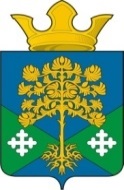 Свердловская областьКамышловский муниципальный районМуниципальное образование «Восточное сельское поселение»ДУМА МУНИЦИПАЛЬНОГО ОБРАЗОВАНИЯ«ВОСТОЧНОЕ СЕЛЬСКОЕ ПОСЕЛЕНИЕ»(четвертый созыв)Р Е Ш Е Н И Е                                                             п. Восточный       О внесении изменений в решение Думы муниципального образования «Восточное сельское поселение» от 19.12.2018 № 14 «О бюджете муниципального образования «Восточное сельское поселение» на 2019 год             и плановый период 2020 и 2021 годов» (в редакции от 20.02.2019 №21)Руководствуясь статьей 9 Бюджетного Кодекса Российской Федерации, статьей 5 Положения о бюджетном устройстве и бюджетном процессе в муниципальном образовании «Восточное сельское поселение», рассмотрев обращение главы  муниципального образования «Восточное сельское поселение» о внесении  изменений в решение Думы муниципального образования «Восточное сельское поселение» от 19.12.2018 № 14 «О бюджете муниципального образования «Восточное сельское поселение» на 2019 год и плановый период 2020 и 2021 годов» (в редакции  от 20.02.2019 № 21), по изменению расходной части бюджета, Дума муниципального образования «Восточное сельское поселения» РЕШИЛА: 1. Внести в решение Думы МО «Восточное сельское поселение» от 19.12.2018 № 14 «О бюджете муниципального образования «Восточное сельское поселение»                на 2019 год и плановый период 2020 и 2021 годов» (в редакции от 20.02.2019 № 21) следующие изменения:1.1. Приложение 6 к Решению изложить в новой редакции (прилагается);1.2. Приложение 8 к Решению изложить в новой редакции (прилагается);2. Настоящее Решение вступает в силу со дня его официального опубликования.3. Настоящее решение опубликовать в газете Камышловские известия                     и разместить на официальном сайте администрации муниципального образования «Восточное сельское поселение» в сети Интернет.4. Контроль за выполнением настоящего решения возложить на постоянную депутатскую комиссию по финансово-экономической политике Думы муниципального образования «Восточное сельское поселение» (Фарносова Н.Ю.).17 апреля 2019 года№22Председатель Думы МО «Восточное сельское поселение»Председатель Думы МО «Восточное сельское поселение»Глава МО    «Восточное сельское поселение»Глава МО    «Восточное сельское поселение»Глава МО    «Восточное сельское поселение»А.Л. МакаридинН.С. Журский